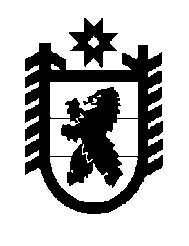 Российская Федерация Республика Карелия    РАСПОРЯЖЕНИЕГЛАВЫ РЕСПУБЛИКИ КАРЕЛИЯ	Внести в состав Комиссии при Главе Республики Карелия по государственным наградам (далее – Комиссия), утвержденный Указом Главы  Республики Карелия от 26 ноября 2010 года № 182 (Собрание законодательства Республики Карелия, 2010, № 11, ст. 1411; 2011, № 6,             ст. 860; № 8, ст. 1205; 2012, № 2, ст. 241; № № 7, ст. 1318; 2013, № 6, 
ст. 992; 2014, № 2, ст. 181; № 3, ст. 376; № 4, ст. 576; № 10, ст. 1809, № 12, ст. 2264; 2015, № 3, ст. 444; № 7, ст. 1366), с изменениями, внесенными распоряжениями Главы Республики Карелия от 15 февраля 2016 года                   № 48-р, от 18 марта 2016 года № 86-р, от 11 мая 2016 года № 172-р, следующие изменения:   	1) включить в состав Комиссии Погорелова Б.Н. – начальника управления по работе с личным составом Министерства внутренних дел по Республике Карелия;	2) исключить из состава Комиссии Ильина В.Ю.          Глава Республики  Карелия                                                               А.П. Худилайненг. Петрозаводск18 июля 2016 года№ 290-р